МУНИЦИПАЛЬНОЕ БЮДЖЕТНОЕ УЧРЕЖДЕНИЕ ДОПОЛНИТЕЛЬНОГО ОБРАЗОВАНИЯ«ДОМ ДЕТСКОГО ТВОРЧЕСТВА им. А. И. ЕФРЕМОВА»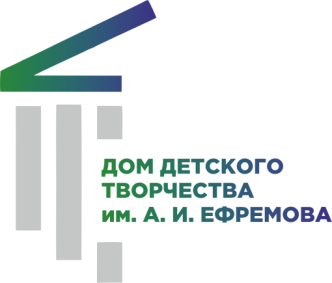 автор: Рамодина А.А., педагог дополнительного образования ОК ССТ “Драйв”МЕТОДИЧЕСКИЕ МАТЕРИАЛЫ ДЛЯ РОДИТЕЛЬСКОГО СОБРАНИЯпо теме:«Введение родителей в организацию процесса занятий»Новосибирск2020 г.Методические материалы рекомендованы для изучения педагогам дополнительного образования (хореография) и родителям.Здравствуйте, уважаемые родители! Мы здесь для того, чтобы ознакомиться с программой Образцового коллектива студии современного танца «Драйв» и поговорить о детском танце, как о важной ступени развития в хореографии и воспитания детей, в целом, о системе сотрудничества “ребенок-педагог-родитель”, о традициях и правилах нашего коллектива.Организация хореографического творчества является на сегодняшний день одним из основных направлений деятельности организаций дополнительного образования. Наш коллектив осуществляет свою деятельность через образовательную программу «Современная хореография в условиях дополнительного образования».  Первый этап данной программы– это игровая хореография, в раздел которой входят: игровой стретчинг, ритмика и логоритмика. Также, на первом этапе дети начинают исполнять сюжетные игровые танцы. Мы преподносим хореографию для детей старшего дошкольного возраста– как игру, что является наилучшим методом освоения информации, а самое главное, очень знакомым, привычным и, конечно же, любимым занятием, что, заведомо, “открывает” ребенка к “впитыванию” этой информации. Ребенок с улыбкой на лице тянется на шпагат, и не боится, что будет больно. Благодаря интересной логоритмике, во время растяжки акцентируем внимание не на самой растяжке, а на ритме, на исполнение проговариваемых образов, тем самым получаем нужный нам результат.У деток 5-6 лет уже сформирован определенный режим дня и совсем скоро (у кого-то на следующий год, у кого-то через год) этот режим круто изменится, и, дабы избежать стресса, резкой умственной нагрузки и снижению физической нагрузки (за счет сидячего положения за партой), чтобы этот период прошел, как можно легче, мы обращаемся к дополнительному образованию.Неправильная организация в этот период режима дня и недостаточное внимание к физическому воспитанию обучающегося могут неблагоприятно отразиться на его здоровье и физическом развитии, а двигательная недостаточность развивает различные психологические комплексы. Поэтому передо мной, как педагогом дополнительного образования, встаёт очень важная задача: предотвратить возможные отрицательные последствия за счёт правильной организации физического воспитания дошкольников, в котором существенную роль занимают занятия в рамках программы Образцового коллектива НСО студии современного танца «Драйв».Целью обучения на подготовительной ступени является создание комфортных условий для детей старшего дошкольного возраста для творческого развития в условиях танцевального коллектива «Драйв».Задачи, которые я ставлю перед собой, как педагога:•	формирование у учащихся танцевальных навыков на основе овладения и освоения программного материала; •	творческое самовыражение учащихся; реализация их знаний, умений и способностей в сценической деятельности (постановка номеров на основе изученного материала и выступления с ними на школьных праздниках, фестивалях, конкурсах т.к. концертная деятельность является определённым стимулом для детей и повышает мотивацию обучения); •	воспитание эмоциональной выразительности исполнения, развитие фантазии и образного мышления в области хореографии; •	укрепление здоровья учащихся путём выработки правильной осанки, общей физической подготовки, повышения выносливости и работоспособности;•	совершенствование координации движений, дальнейшее укрепление мышечного аппарата (развитие групп мышц, которые мало задействованы в обычной жизни);•	укрепление вестибулярного аппарата; В процессе обучения танцам, у ваших детей улучшится психо-физическое состояние, выражающееся в: повышении физической выносливости, развитии моторики, координации движений, чувства ритма, укрепится здоровье, в целом. Выработается гибкость, ловкость, пластичность, сформируются красивые манеры, походка, выразительность телодвижений и поз, здоровая осанка. На основе приобретенных навыков, возникнет, своего рода, азарт личных возможностей, и появится стремление к их усовершенствованию.    Разовьются положительные черты характера, необходимые как для процесса обучения, так и для демонстрации достигнутых результатов. Обучающиеся научатся выражать чувства и эмоции через танец. Каждый ребенок 	приобретет опыт межличностных отношений, характерный для специфической среды; опыт самопознания, самореализации и самооценки; избавится от стеснительности, зажатости, комплексов; Научится радоваться успехам других и вносить вклад в общий успех- получит опыт сотрудничества в команде. В основе моей деятельности лежит учебно-методический комплекс: Барабаш А.Н. “Хореография для самых маленьких”, Бриске И. Э. “Основы детской хореографии”, Михайлова М.А., Воронина Н.В. “Танцы, игры, упражнения для красивого движения”, Пуртова Т. В. и др. “Учите детей танцевать”, потому что именно эти методики учитывают условия реализации процесса хореографической подготовки детей в условиях дополнительного образования.Диагностирование результативности обучения в течение срока реализации программы проводится в форме открытых занятий (промежуточная и итоговая аттестация), оценивание эффективности проводится согласно Программе мониторинга результативности образовательного процесса учреждения по диагностическим картам. А вы можете наблюдать успеваемость ребенка в конце каждого занятия, когда я ставлю оценку в дневник “Драйв”.Основной формой обучения является коллективно-групповая форма, а также индивидуально-групповая при работе с солистами.Срок реализации программы, возраст обучающихся.Дополнительная общеразвивающая программа «Современная хореография в условиях дополнительного образования» направлена на детей 3-18 лет. И начиная с первого года обучения в любом возрасте, имеет результат. Ваши дети зачислены на подготовительную ступень обучения и в случае желания продолжить обучение перейдут сначала на младшую ступень, а потом на старшую.Режим работы дополнительного состава -  3 раза в неделю по 2 часа х 4 недели х 9 месяцев = 216 часов в год.Возраст детей - 5-6 лет.Срок реализации подготовительной подготовки - 1-2 года. Формой подведения итогов реализации программы является отчетный концерт, открытый урок.Уважаемые родители, у кого возникли вопросы, задавайте!Педагог отвечает на вопросы родителей.